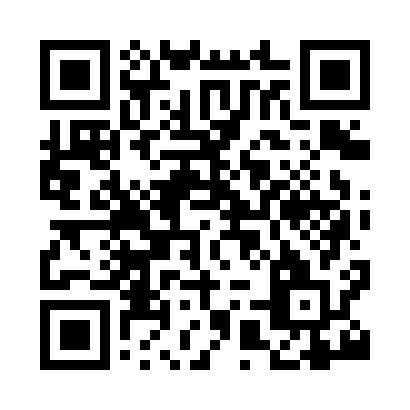 Prayer times for Pitt, Hampshire, UKMon 1 Jul 2024 - Wed 31 Jul 2024High Latitude Method: Angle Based RulePrayer Calculation Method: Islamic Society of North AmericaAsar Calculation Method: HanafiPrayer times provided by https://www.salahtimes.comDateDayFajrSunriseDhuhrAsrMaghribIsha1Mon3:024:551:096:449:2311:162Tue3:034:561:106:449:2311:163Wed3:034:571:106:449:2211:164Thu3:044:581:106:449:2211:165Fri3:044:581:106:449:2111:166Sat3:054:591:106:449:2111:157Sun3:055:001:106:439:2011:158Mon3:065:011:116:439:2011:159Tue3:065:021:116:439:1911:1510Wed3:075:031:116:439:1811:1411Thu3:075:041:116:429:1711:1412Fri3:085:051:116:429:1711:1413Sat3:095:061:116:419:1611:1314Sun3:095:071:116:419:1511:1315Mon3:105:091:116:409:1411:1216Tue3:115:101:126:409:1311:1217Wed3:115:111:126:399:1211:1118Thu3:125:121:126:399:1111:1119Fri3:135:141:126:389:0911:1020Sat3:135:151:126:389:0811:1021Sun3:145:161:126:379:0711:0922Mon3:155:171:126:369:0611:0923Tue3:155:191:126:359:0411:0824Wed3:165:201:126:359:0311:0725Thu3:175:221:126:349:0211:0726Fri3:175:231:126:339:0011:0627Sat3:185:241:126:328:5911:0528Sun3:195:261:126:318:5711:0429Mon3:195:271:126:308:5611:0430Tue3:215:291:126:298:5411:0131Wed3:245:301:126:298:5310:58